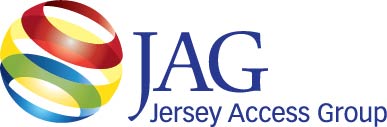 P.O. Box 772, Woodbridge, New Jersey 07095Web Site: www.jagonline.org    E-mail: JAGinfo@jagonline.orgChapter of NATOA & Affiliate of the NJ League of MunicipalitiesGENERAL MEETING AGENDAWednesday, September 27, 2017, 11:30 a.m. - 2 p.m. at Varto Technologies in East Rutherford, NJ11:30 a.m.   Lunch is served; informal gathering12:00-1:00 p.m.   *Welcome & Reports*Call to Order & Additions to Agenda [Chair or vice chair if chair not available].Approve minutes of June 2017 meeting [JAG Secretary or as designated by the president].Welcome new members [Membership Chair].Member Introductions [Attendees provide updates/issues in their town/school] – 2 minute limit.Committee Reports [3-minute limit on each report]: - to include all open action itemsStanding Committee ReportsExecutive [Chair]ReportFinance [Treasurer]ReportProduction [Committee Chair]ReportExternal Relations [Committee Chair]Marketing Committee MoveVendor PresentationsNATOA / NJSLOM / ACMAd Hoc Committee ReportsMembership [Committee Chair]ReportLegislative [Committee Chair]ReportConference [Committee Chair]ReportJAM Awards [Committee Chair]Report1:00p.m.-1:15 p.m.   *Continuing Business*• Other Continuing Business 1:15p.m.-2:00 p.m.  *New Business*•  General Meeting Locations – first half of 2018•  Presentation on Action Plan (Mission &Vision), Policy and Procedure changes & Bylaws changes •  Committee participation sign-up  	•  NJ League conference booth assistance•  Discussion & Assistance: Who needs help? •  Other New Business 1:15p.m.-2:00 p.m.  *Presentation by Varto*2:00 p.m.  *Announcements/next meeting…. Adjournment*.       Tour FacilityRegister for the JAG website by sending an email to bduthaler@jagonline.orgThe next General Meeting will be held in Scotch Plains(Wednesday, October 25, 2017).